                                                                        Comune di Ossi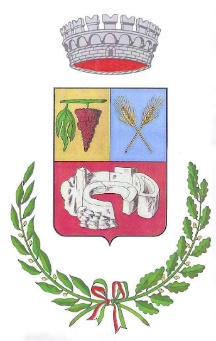 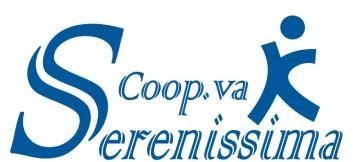 ASSESSORATO ALLE POLITICHE SOCIALI E GIOVANILIMODULO DI  ISCRIZIONE AL SERVIZIOIl Sig./ra________________________ nato a ________________il  _______________  residente a _____________ in via __________________________________________, recapito telefonico ___________________________________ genitore del/dei minori :Conferma l’iscrizione  al servizio di cui sopra dei seguenti figli:Il modulo debitamente compilato e sottoscritto dovrà essere presentato entro il 03 giugno 2022 al protocollo del Comune, oppure trasmesso via pec al seguente indirizzo: protocollo@pec.comuneossi.it, o, in alternativa alla seguente email: ilariatucconi@comuneossi.itLa quota di partecipazione dovrà essere versata agli educatori della Cooperativa Serenissima il giorno di inizio di partecipazione al servizio presso il Centro di aggregazione sociale, a partire dalle ore 8,30 (es. Chi inizierà il 13 giugno verserà la quota in quella giornata presso il Centro di aggregazione sociale). Sarà inoltre possibile effettuare il pagamento della quota di partecipazione mediante bonifico bancario al seguenteCodice IBAN: IT07S0101587510000000000445, Causale: CENTRO ESTIVO (nome cognome bambino),intestato alla: SERENISSIMA – SOCIETA’ COOPERATIVA SOCIALE VIA GORIZIA 6 07045 OSSI.Ai sensi della L. 196/2003 (675/96 e s.m.) autorizzo il Comune di Ossi e la Cooperativa Serenissima a trattare i dati riportati in questo modulo per la realizzazione delle sue attività, ivi compresa la comunicazione e l’informazione. LUOGO e DATA _________________________                                              FIRMA PER ACCETTAZIONE________________________________Nome e cognomeLuogo e data di nascitaNumero settimane di partecipazioneGiugnoLuglio□ 1    □ 2   □ 3  □ 4□ 5   □ 6  □ 7□ dal 13 al 17   □ dal 20 al 24□ dal 27 al 01□ dal  04 al 08     □ dall’ 11 al 15□ dal 18 al 22    □ dal 25 al 29□ 1    □ 2   □ 3  □ 4□ 5   □ 6  □ 7□ dal 13 al 17   □ dal 20 al 24□ dal 27 al 01□ dal  04 al 08     □ dall’ 11 al 15□ dal 18 al 22    □ dal 25 al 29□ 1    □ 2   □ 3  □ 4□ 5    □ 6    □ 7□ dal 13 al 17   □ dal 20 al 24□ dal 27 al 01□ dal  04 al 08     □ dall’ 11 al 15□ dal 18 al 22    □ dal 25 al 29